«Не откладывайте на завтра то, что можно узнать из истории семьи сегодня, особенно, если эту информацию хранят люди преклонного возраста…»(из книги В.С. Мартышкина «Твоя родословная»)Заметка «Мои деды и отцы в моей жизни»   Я по жизни счастливый человек!Судьба   свела меня с моим будущим мужем – Сергеем. И, как водится у всех,  он познакомил со своими отцом – Аркадием  Евгеньевичем  и матерью-Александрой Дмитриевной.Свекор мой человек с удивительной, интересной  судьбой. Бывало, соберемся вечером  всей нашей дружной семьёй, и попросим Аркадия Евгеньевича рассказать, как он воевал.Призвали его летом 1942года (набрали тогда со всей Ивановской  области целый эшелон и вместо немецкого фронта повезли в обратную сторону – на Дальний Восток). Привезли в г. Свободный  Амурской области. Там в те годы было что-то вроде распределительного пункта. Привозили новобранцев и уже оттуда распределяли по частям. Свекор мой оказался в 147-м гаубичном артиллерийском полку. Позиции полка были на левом берегу Амура, а напротив, на китайской стороне, японцы укрепились (командование ждало, что Япония в любой момент в войну вступит). Жили в постоянной боевой  готовности. Спали,  не раздеваясь, чтобы теплее было и чтобы в случае тревоги не терять время на одевание. А по тревоги их поднимали очень часто – японцы устраивали различные провокации. Так до середины 1944 года держали друг друга на прицеле. А когда уже ясно стало, что скоро войне конец, то у всех напряжение стало спадать. Тогда командование полка приняло решение направить трёх человек, Аркадий Евгеньевич в их числе, на заготовку древесины для части в тайгу, километров за 50 вверх  по Амуру.Так жили они на берегу Амура вольными людьми. Валили лес, бревна на берег вывозили, вязали плоты и сплавляли их к части. Вот там, на Амуре, он спас от верной гибели детишек. Сидели они как-то вечером на берегу у костра, отдыхали. Вдруг видит мой свекор, по реке несёт течением маленький плотик, а на нем двое  детей. Амур – река огромная, течение сильное, быстрое, как ребятки  удержались на  своем плотике – непонятно. На их счастье, в этот момент не проходил ни один катер, их обязательно бы перевернуло и смыло в воду волной. Аркадий Евгеньевич,  не задумываясь,  разделся и поплыл к ним. И хотя плавает он очень хорошо, все равно течением унесло километра на полтора, прежде чем он смог ребят к берегу подтащить. Только на берег выплыли – как прошел пограничный катер. Волна от него больше метра высотой. Вот так и получилось, что, задержался бы Аркадий Евгеньевич на пару минут, и спасти этих детей  уже не удалось бы. У костра ребят обсушили, накормили, и домой проводили. На следующий день их отец принес  много еды. В мирное время мой свекор еще ни один раз спасал людей из смертельной  опасности.Работали так до осени, а на зиму в часть вернулись, дома  и казармы строить.   В мае 1945 года вместе со всеми победу над Германией праздновали. Потом новый приказ – оставить строительство, готовиться к переформированию. Начались разговоры о близкой войне с Японией. И 9 августа началось. Полк Аркадия Евгеньевича участвовал в прорыве Сунгарийского укрепрайона. Японцы, готовясь к войне, построили трёхэтажные бетонные доты, склады боеприпасов, минные поля. Первые попытки  прорвать оборону японцев на этом направлении оказались безуспешными. Пехотные части, брошенные в наступление, несли огромные потери, а линия фронта оставалась по-прежнему на месте. Бойцы вели огнь по этим укреплениям с очень близкого расстояния. Невозможно было ничего  разглядеть – сплошной  огонь, дым, поднятые в небо разрывами тяжелых снарядов облака пыли, земля, какие-то обломки. В конце концов, японцы не выдержали и начали сдаваться. Фронт пошел в наступления на Харбин. Марш этот был очень тяжелым для Аркадия Евгеньевича и его боевых товарищей. Больше двух километров тащили они тяжелейшие пушки по узкой, разбитой снарядами и гусеницами танков и тягачей дороге. С одной стороны – голые  скалы, а с другой – непроходимое болото. Затем  был приказ – развернуть колонну на Владивосток и  готовиться к участию в десанте на остров Хоккайдо. Во Владивостоке в ожидании парохода жили больше недели.  Первые на остров высадились американцы, полк моего свекра перенаправили на Сахалинском направлении, где тоже шли тяжелые  бои. А пока полк ждал транспорт, бои на Сахалине в основном прекратились. А в самом конце августа пароход высадил всех бойцов в Корсакове. Место дислокации полка был выбрана  «3-я  пядь» - местечко в нескольких километрах от города на берегу залива Анива. Полк оборудовал позиции, занял оставшиеся от японцев казармы. Там и  служил Аркадий Евгеньевич  до самой демобилизации.После войны мой свекор  много лет  проработал  трактористом и в совхозе им. «Ильича», а потом на Колобовской фабрике, что в Шуйском районе. За эти годы закрепилась за ним слава местного Кулибина, потому что он  мастеровой, начитанный и  увлеченный техникой человек. В этом году, мы все его родные и близкие будем поздравлять  с 70летием  Победы, и с его 90летим.Мы все: два сына, две снохи, трое внуков и трое правнуков  гордимся Аркадием Евгеньевичем! И желаем ему здоровья и долголетия.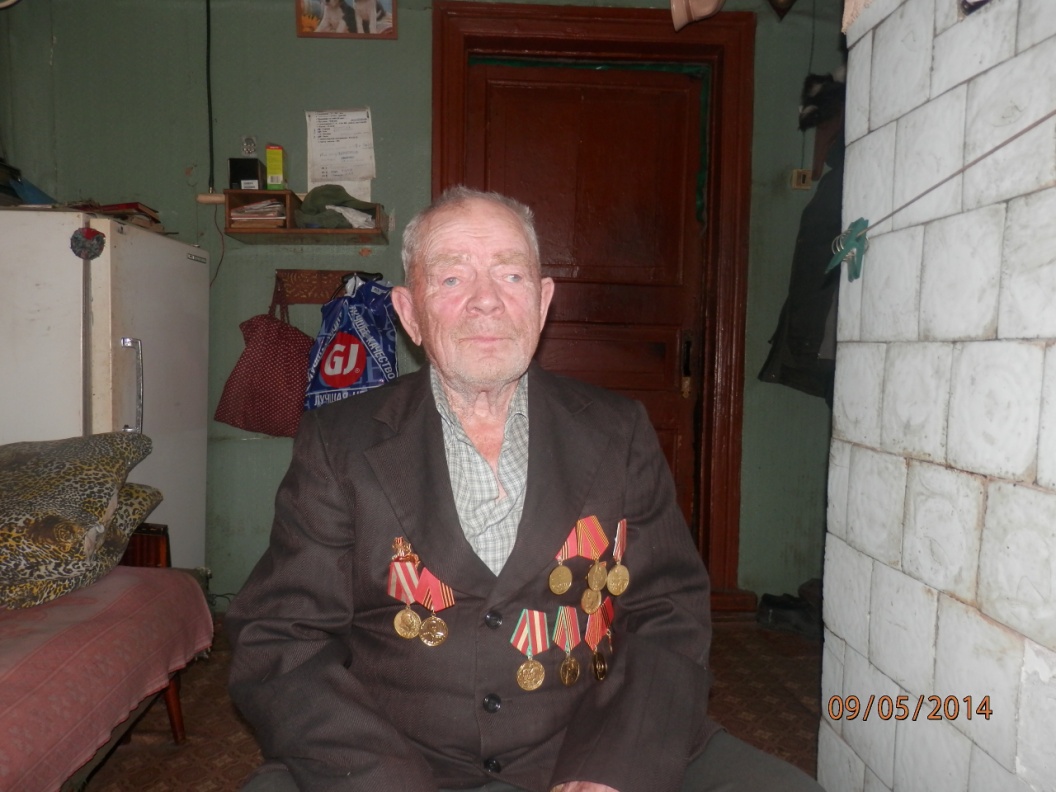 